Vorlage Traueranzeige PrivatQuelle: https://condolere.ch/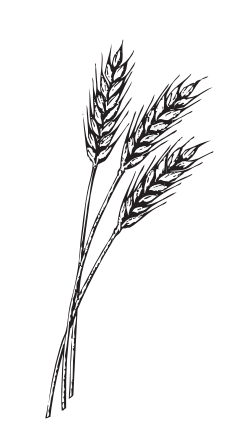 Der Lebensweg meiner lieben Mutter und Schwiegermutter, meinem Grosi, unserer Gotte und Tante hat sich geschlossen.Du warst so lieb, so herzensgut und hast deine langjährige Krankheit mit Zuversicht und Würde getragen. Jetzt wurdest du erlöst und kehrst in Frieden heim.Maria Mustermann10. Februar 1947 bis 22. November 2022Der Tod schliesst den Lebenskreis. Erinnerungen und Dankbarkeit öffnen ihn wieder.In stiller Trauer:Peter MustermannJosef MustermannAngela Mustermann mit Anita und SimonVerwandte und FreundeTraueradresse:	Peter Mustermann, 	Musterstrasse 99, 9999 MusterortTrauergottesdienst: 	Samstag, 5. Dezember 2022, 9 Uhr,	Pfarrkriche Mustergemeinde
	anschliessend Urnenbeisetzung
	im engsten FamilienkreisIm Sinne der Verstorbenen unterstütze man die Stiftung Aktion Demenz, Haus Herbschtzytlos in Mauensee, PC 60-577956-2, IBAN CH29 0900 0000 6057 7956 2.Gilt als Leidzirkular